Аппликация «Деревья в снегу» (вторая младшая группа)Цель: формировать представления детей о зимних явлениях природы, способствовать художественному - эстетическому развитию детей. Познакомить детей с новым видом аппликации -ватными комочками.Задачи: • Формировать умение детей работать с клеем, используя кисть.• Формировать интерес и положительное отношение к творчеству, аккуратность, самостоятельность.• Развивать мелкую моторику учить отрывать мелкие кусочки ваты от большого кусочка.• Закреплять знание белого цвета.• Развивать восприятие, чувство цвета, формы, ритма;• Развивать эмоциональную отзывчивость, желание общаться и играть со взрослыми и сверстниками.• Способствовать возникновению у детей чувства радости от полученного результата.Материалы и оборудование: образец аппликации; бумага голубого или синего цвета с нарисованным деревом, клей, салфетки, кисточки для нанесения клея, вата (для каждого ребенка);Предварительная работа: наблюдение во время прогулки за снегопадом, за тем как снег образует снежные шапки на ветвях деревьев и кустарников, определение цвета снега.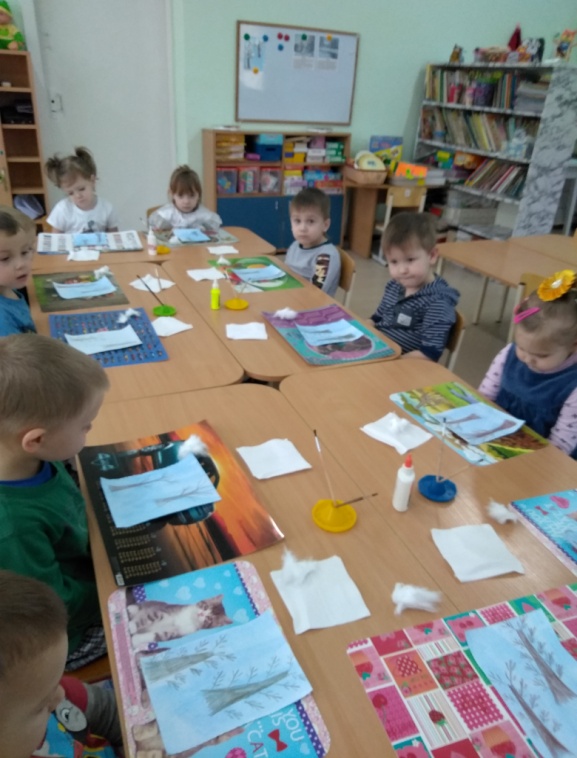 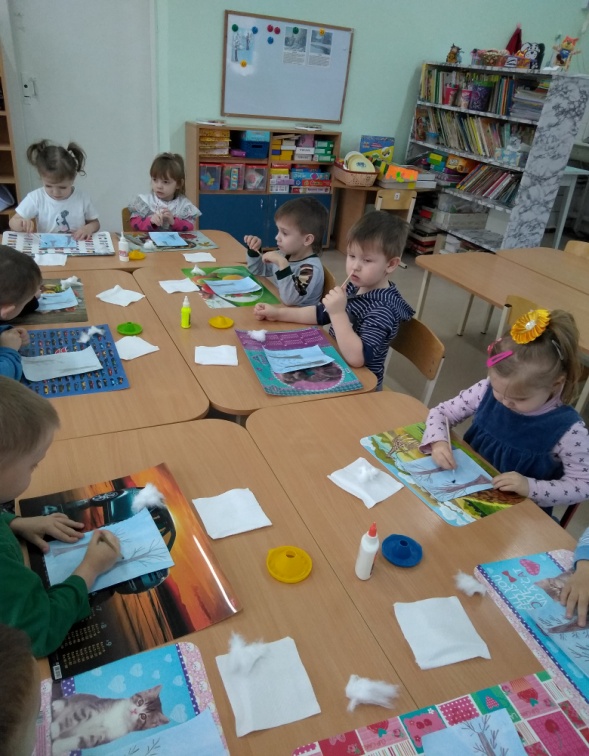 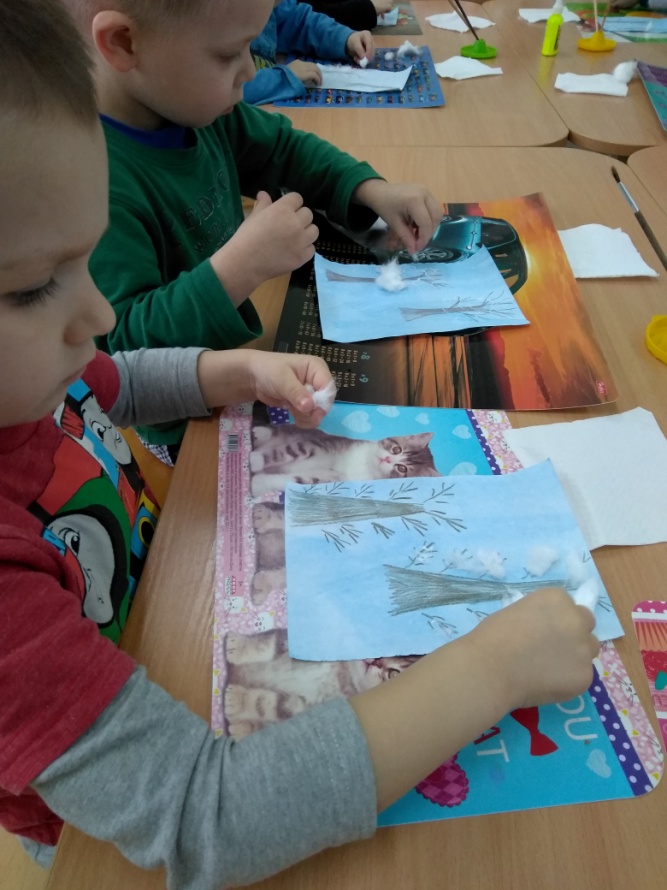 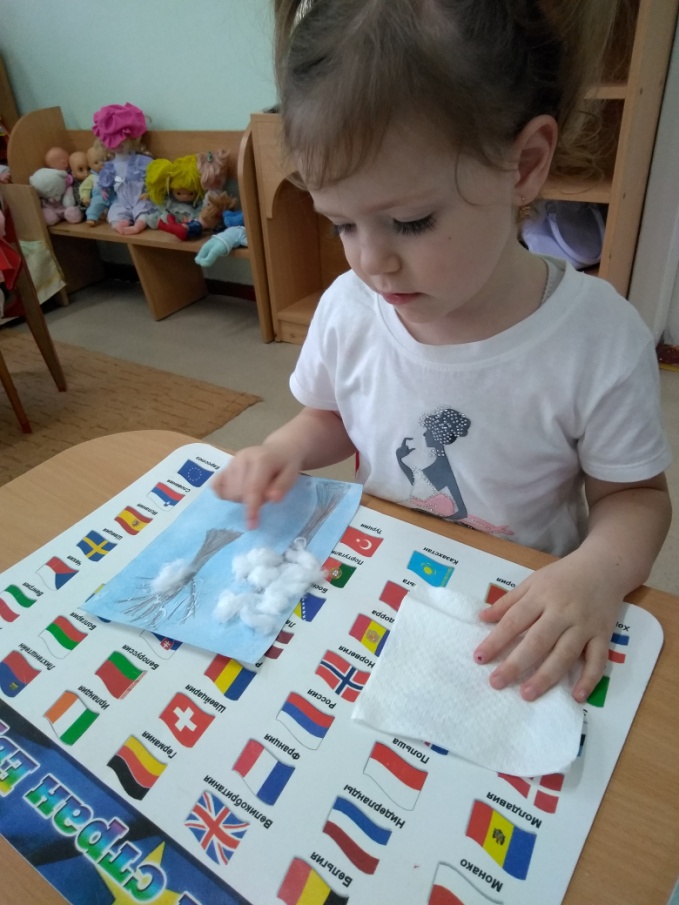 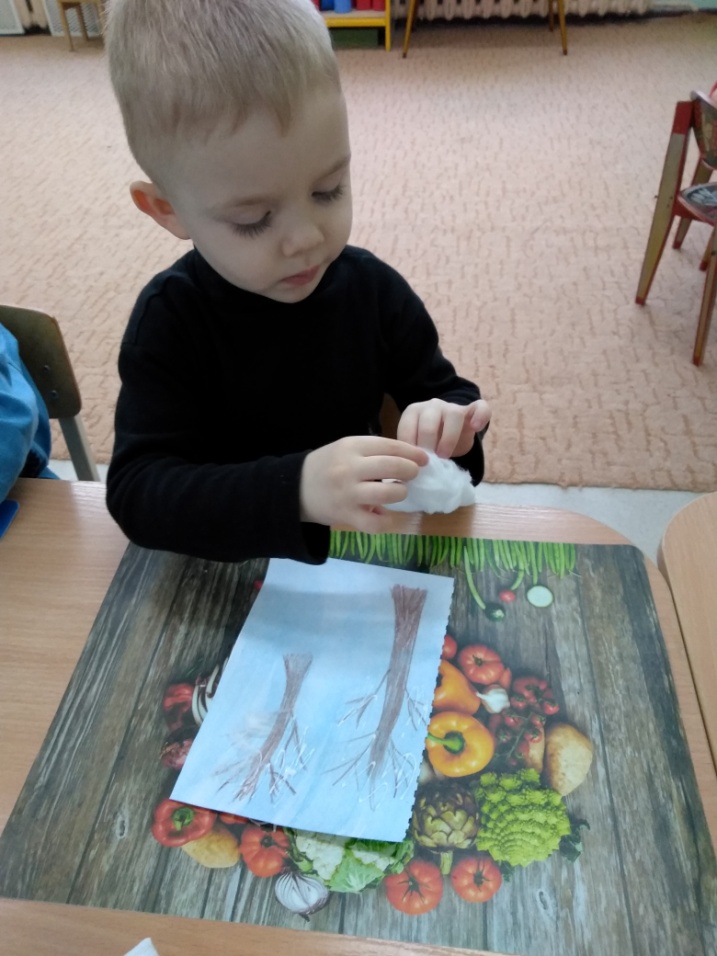 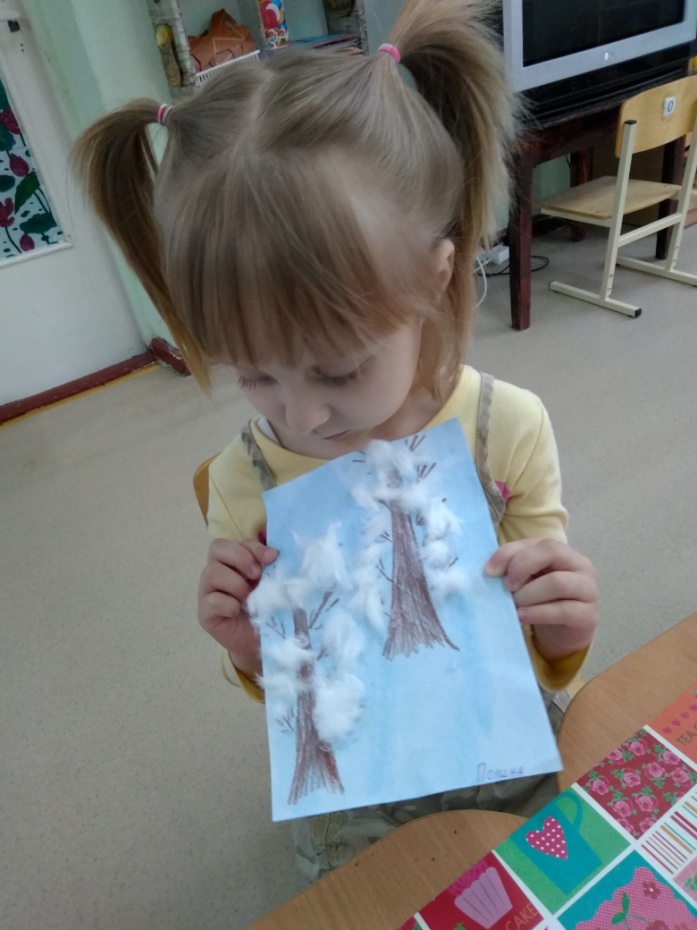 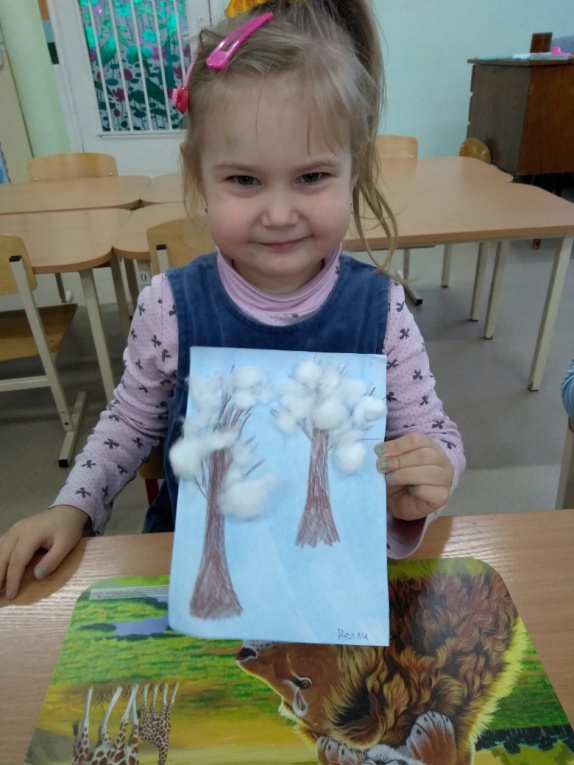 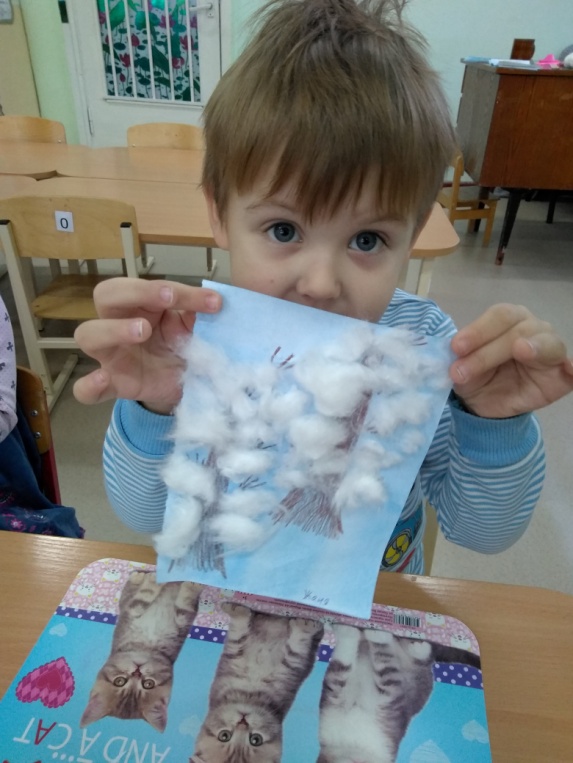 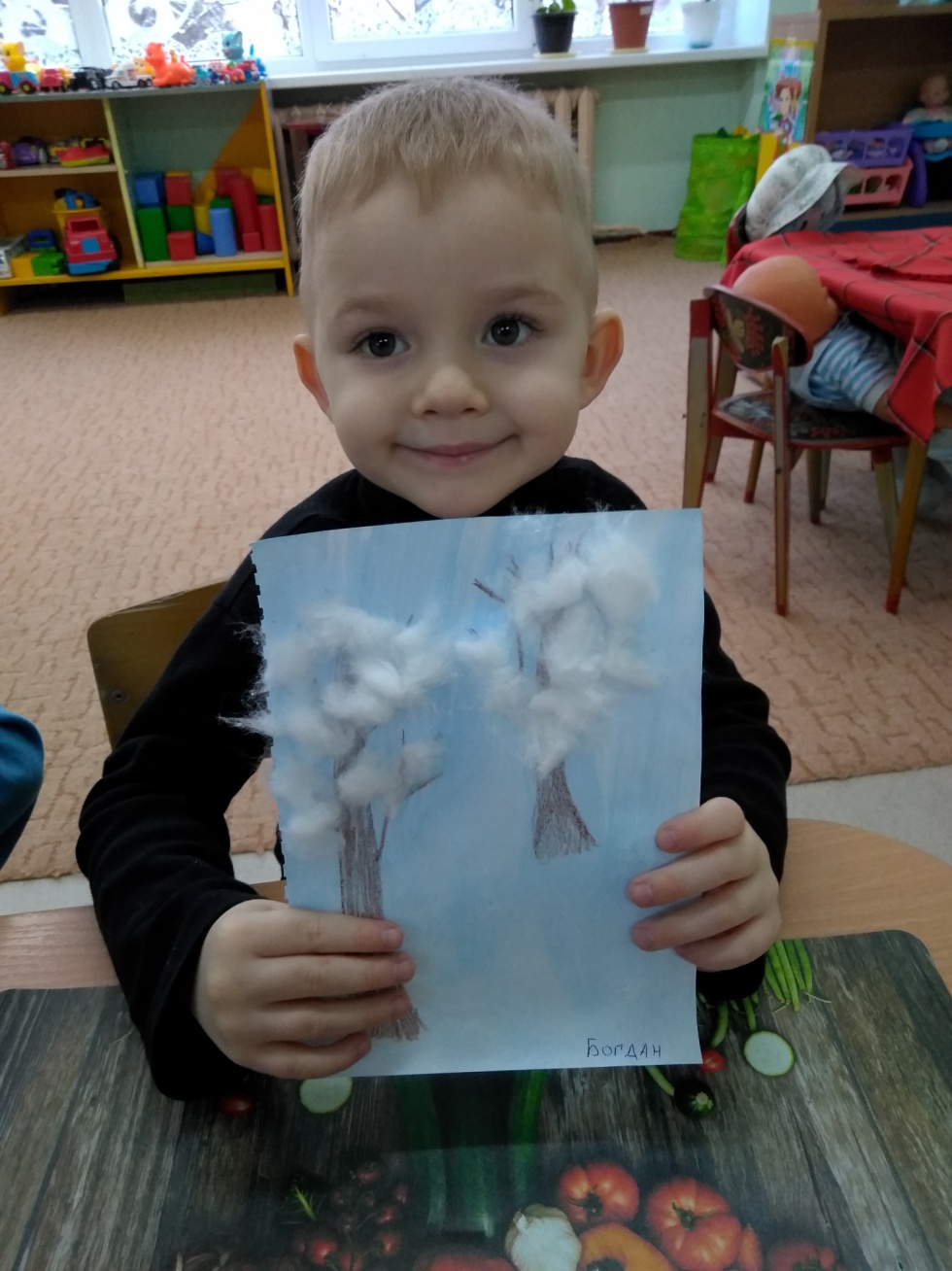 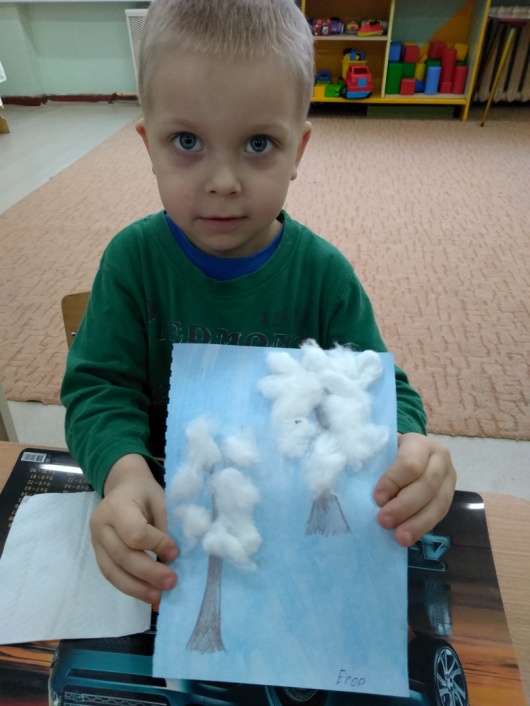 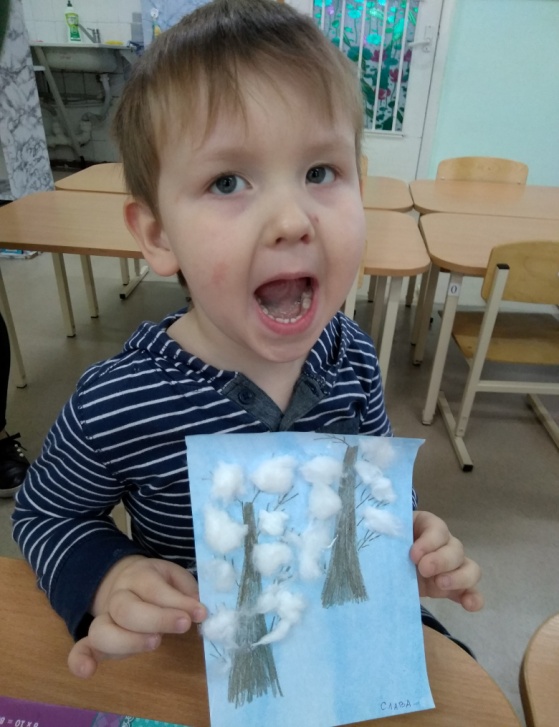 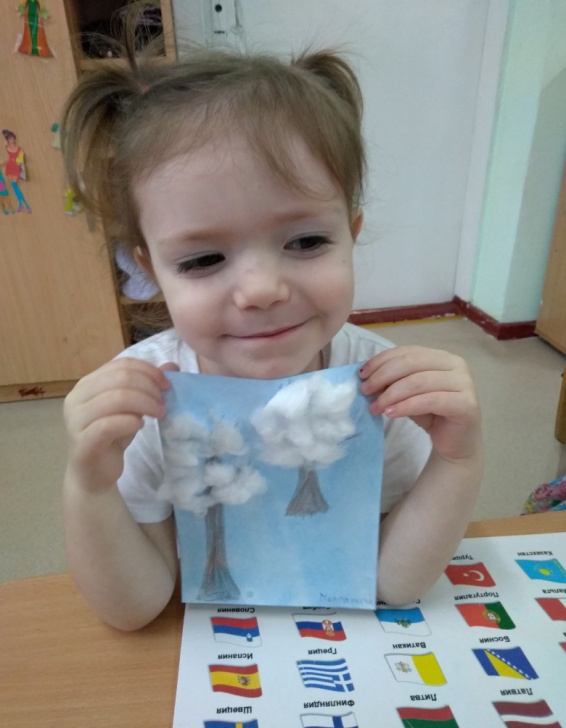 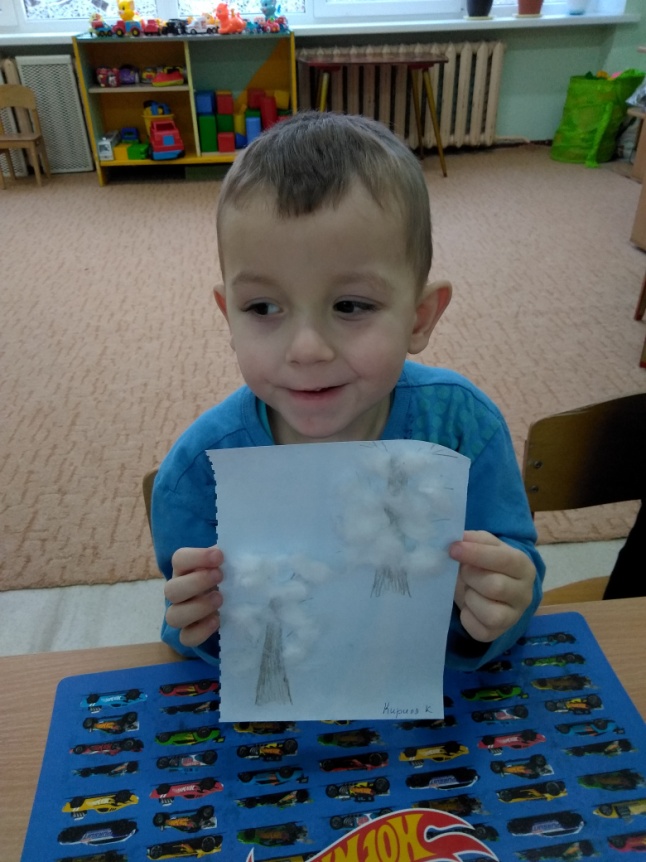 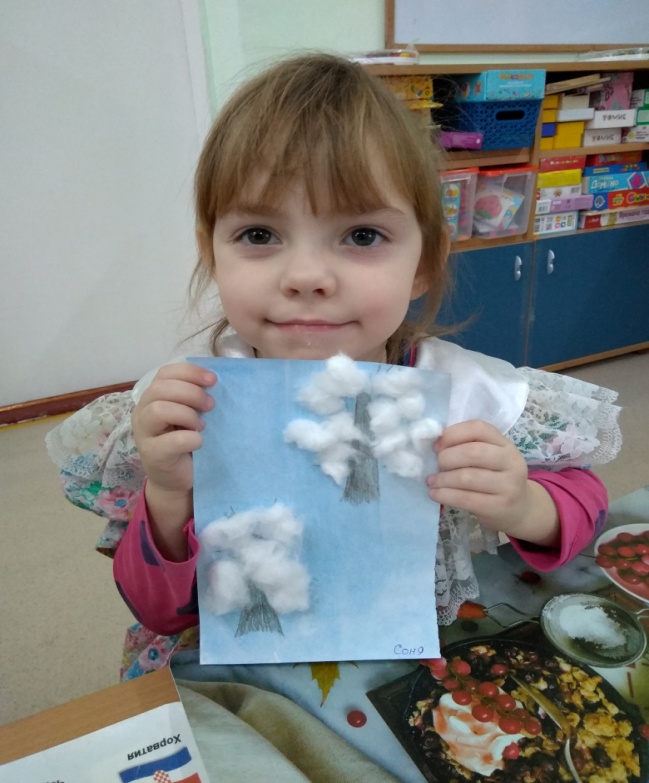 